Fwd: objednávka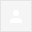 Doručená poštax10:41 (před 10 minutami)---------- Forwarded message ---------
Od: xxxxxxxxxxxxx <xxxxxxxxxxxxxx@seznam.cz>
Date: čt 19. 12. 2019 v 10:40
Subject: Re: objednávka
To: xxxxxxxxxxxxxx <xxxxxxxx@sosbruntal.cz>Dobrý den, akceptuji a potvrzuji objednávku na stanovené práce ve výši 180 030,00 bez DPH.S pozdravem xxxxxxxx
---------- Původní e-mail ----------
Od: xxxxxxxxxxxxxx<xxxxxxxx@sosbruntal.cz>
Komu: xxxxxxxxxxxxx <xxxxxxxxxxxxx@seznam.cz>
Datum: 19. 12. 2019 10:36:06
Předmět: objednávka Dobrý den,v příloze Vám posílám objednávku na opravu sociálního zařízení v Turistické ubytovně.Žádáme Vás o písemné /e-mailové/ potvrzení/ akceptací/ objednávky.xxxxxxxxx